АДМИНИСТРАЦИЯ СПАССКОГО СЕЛЬСОВЕТА САРАКТАШСКОГО РАЙОНА ОРЕНБУРГСКОЙ ОБЛАСТИП О С Т А Н О В Л Е Н И Е_________________________________________________________________________________________________02.02.2022                                   с. Спасское          	                                      № 6 - п В соответствии с Федеральным законом от 06.10.2003 № 131-ФЗ «Об общих принципах организации местного самоуправления в Российской Федерации» и руководствуясь уставом муниципального образования Спасский сельсовет Саракташского района Оренбургской области:1. Осуществить приведение документов территориального планирования администрации муниципального образования Спасский сельсовет Саракташского района Оренбургской области в цифровой формат, соответствующий требованиям к отраслевым пространственным данным для включения в ГИСОГД Оренбургской области.2.Определить администрацию муниципального образования Спасский сельсовет Саракташского района Оренбургской области ответственной за реализацию проекта, указанного в пункте 1 настоящего постановления.     3. Финансовое обеспечение расходов по реализации проекта, является расходным обязательством Администрации муниципального образования Спасский сельсовет Саракташского района Оренбургской области и осуществляется за счет субсидии из областного бюджета на реализацию мероприятий, предусмотренных подпрограммой «Развитие системы градорегулирования в муниципальном образовании Спасский сельсовет Саракташского района Оренбургской области» муниципальной программы «Реализация муниципальной политики на территории муниципального образования Спасский сельсовет Саракташского района Оренбургской области на 2018-2024 годы».4. Контроль за исполнением настоящего постановления оставляю за собой.     5. Постановление вступает в силу с момента его подписания.
Глава Спасского сельсовета                                                     А.М.ГубанковОб утверждении расходного обязательства муниципального образования Спасский сельсоветСаракташского района Оренбургской области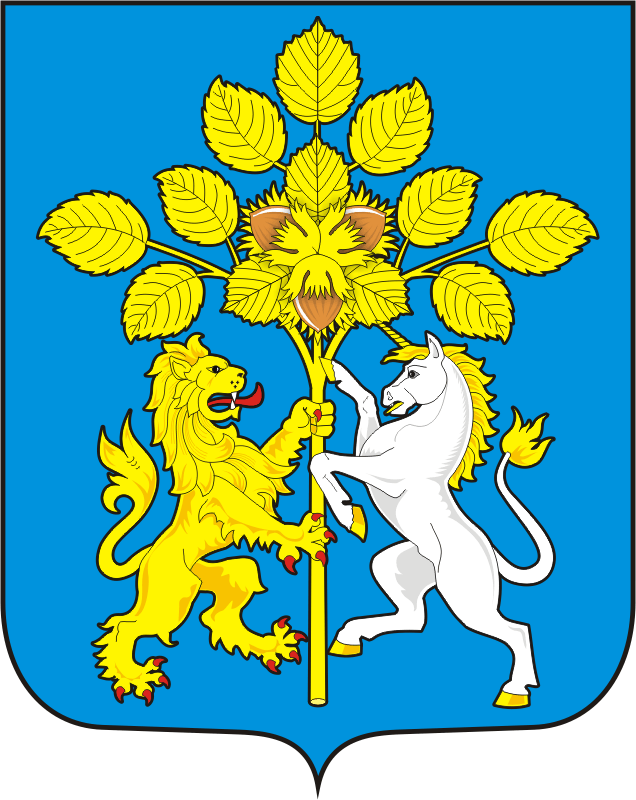 